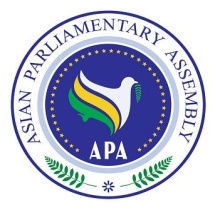 Draft Resolution on Humanitarian Aidto Syria, Iraq, Yemen, Gaza and Myanmar on the Verge of the Humanitarian CatastropheSC- Social/ Draft Res/2019/10        14 February 2019We, the Members of the Asian Parliamentary Assembly,Welcoming the establishment of ceasefire regime in SAR ON 30 December 2016 and the Memorandum on the de-escalating zones in the SAR, signed in Astana, Republic of Kazakhstan, on 4 May 2017;Recalling UN Security Council resolutions 2139 and 2165; Appreciating the renewal of UN Security Council Resolution 2165 on 13 December 2018 and the ability to enable cross border assistance in Syria;Being concerned about the ongoing humanitarian catastrophe in Syria, Iraq, Yemen, Gaza and Myanmar and about deprivations inflicted upon the internally displaced persons and refugees or any other affected in those countries;Welcoming the achievements of the Astana format since January 2017, in particular, the progress made in reducing violence across the Syrian Arab Republic and contributing to peace, security and stability in the country; Reaffirming their determination to continue joint efforts aimed at protecting civilians and improving their humanitarian situation via facilitating rapid, safe and unhindered humanitarian access to the nations of Syria, Iraq, Yemen  and Myanmar; Acknowledging that the international organizations, including parliamentary ones and NGOs and individual countries shall support delivery of humanitarian aid to civilians trapped in a humanitarian crisis across the globe;Welcoming all measures taken by APA Members Parliaments’ governments to assist Syrian, Iraqi, Yemeni and Myanmar refugees including, inter alia, through providing them with humanitarian aids, safe border crossing and temporary settlement; Welcoming APA countries who have announced opening their international borders to refugees; Call upon APA member-states to:Deliver humanitarian support to Syrian, Iraqi, Yemeni and Myanmar civilians across conflict lines and border crossings both multilaterally and bilaterally in accordance with UN General Assembly Resolution 46/182; Support efforts of countries that host refugees and provide humanitarian aid and recommend to take every effort to facilitate aid delivery in Iraq, Syria, Yemen, Gaza and Myanmar; Encourage all relevant parties to further allow UN humanitarian agencies and their partners to utilize routes across conflict lines and border crossings in Syria in accordance with UN General Assembly resolution 46/182 and UN Security Council resolutions 2139 and 2165;Provide assistance to Iraq, Syrian, Yemeni, Gaza and Myanmar internally displaced persons and refugees, deprived of basic needs and desperate in search of shelter;Stress that humanitarian aid delivery in Syria, Iraq, Yemen, Gaza and Myanmar should be carried on in accordance with International Law and National Legislations of these States and condemn any attempt to violate those laws;Assist in creating conditions for the safe and voluntary return as well as their unconditional repatriation of refugees and internally displaced persons (IDPs) to their original places of residence in Syria and Iraq, Myanmar and Yemen; Encourage APA Member Parliaments to closely monitor the safe, voluntary and unconditional repatriation of refugees and internally displaced persons in order to ensure the sustainability of the process and the safety of the refugees.   